Publicado en Madrid el 04/03/2021 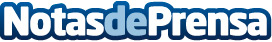 Cinco dudas frecuentes sobre las viviendas Passivhaus que conviene conocer, según StoLas casas pasivas están de moda: la mitad de los proyectos Passivhaus que hay en España se han certificado en los dos últimos añosDatos de contacto:RedacciónMadridNota de prensa publicada en: https://www.notasdeprensa.es/cinco-dudas-frecuentes-sobre-las-viviendas Categorias: Inmobiliaria Construcción y Materiales http://www.notasdeprensa.es